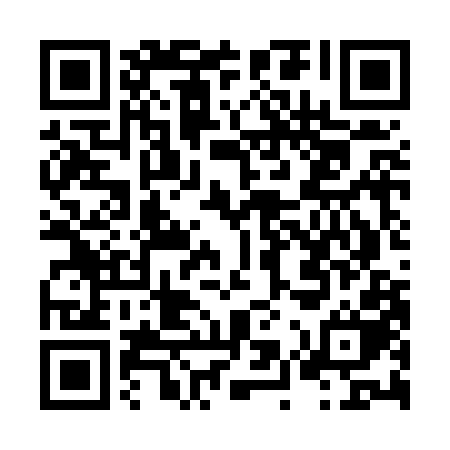 Ramadan times for Kettenhausen, GermanyMon 11 Mar 2024 - Wed 10 Apr 2024High Latitude Method: Angle Based RulePrayer Calculation Method: Muslim World LeagueAsar Calculation Method: ShafiPrayer times provided by https://www.salahtimes.comDateDayFajrSuhurSunriseDhuhrAsrIftarMaghribIsha11Mon5:025:026:5112:393:466:286:288:1212Tue4:594:596:4912:393:476:306:308:1313Wed4:574:576:4712:393:496:326:328:1514Thu4:554:556:4512:393:506:336:338:1715Fri4:524:526:4312:383:516:356:358:1916Sat4:504:506:4012:383:526:376:378:2117Sun4:474:476:3812:383:536:386:388:2218Mon4:454:456:3612:373:546:406:408:2419Tue4:424:426:3412:373:556:426:428:2620Wed4:404:406:3112:373:566:436:438:2821Thu4:374:376:2912:363:576:456:458:3022Fri4:354:356:2712:363:586:466:468:3223Sat4:324:326:2512:363:596:486:488:3424Sun4:304:306:2212:364:006:506:508:3625Mon4:274:276:2012:354:006:516:518:3826Tue4:244:246:1812:354:016:536:538:4027Wed4:224:226:1612:354:026:556:558:4228Thu4:194:196:1412:344:036:566:568:4429Fri4:174:176:1112:344:046:586:588:4630Sat4:144:146:0912:344:056:596:598:4831Sun5:115:117:071:335:068:018:019:501Mon5:085:087:051:335:078:038:039:522Tue5:065:067:021:335:088:048:049:543Wed5:035:037:001:335:088:068:069:564Thu5:005:006:581:325:098:088:089:585Fri4:574:576:561:325:108:098:0910:006Sat4:554:556:541:325:118:118:1110:027Sun4:524:526:521:315:128:128:1210:058Mon4:494:496:491:315:128:148:1410:079Tue4:464:466:471:315:138:168:1610:0910Wed4:434:436:451:315:148:178:1710:11